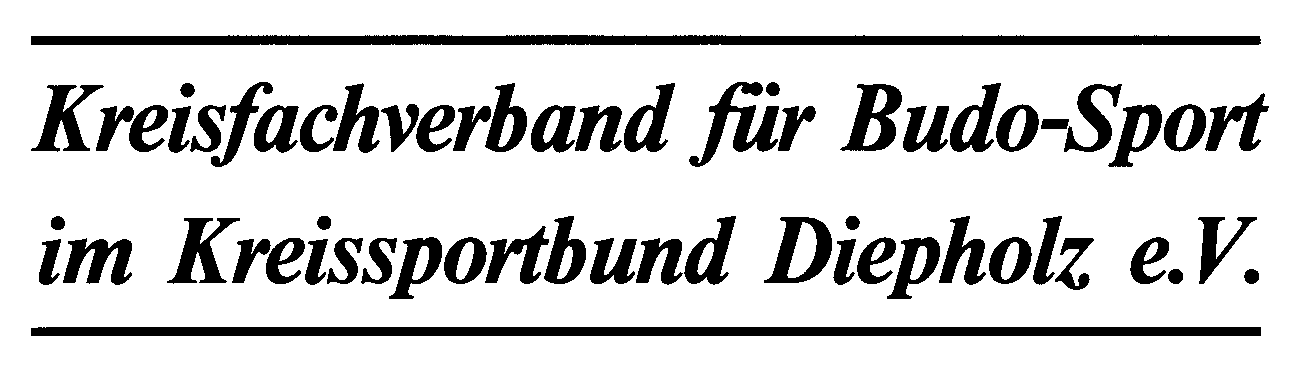 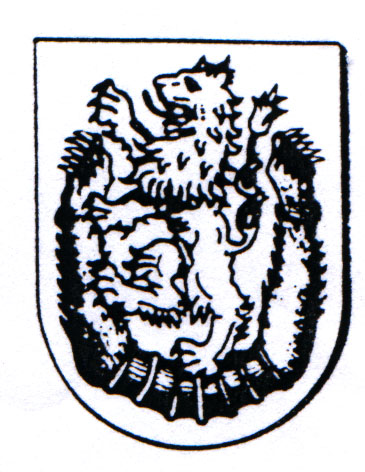 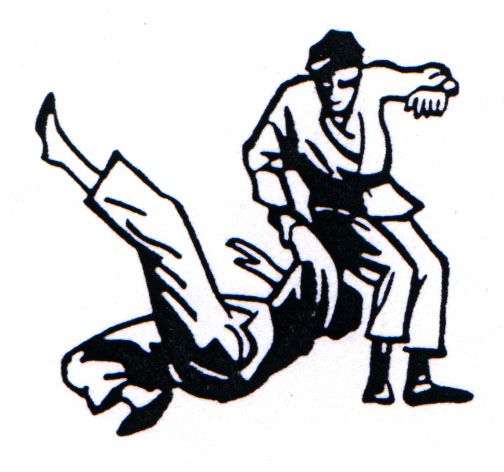 Kreisfachverband für Budo-Sport im Kreissportbund DiepholzKFV DiepholzReiner MeyerIhlbrocker Damm 1449457 DrebberKostenabrechnung für JudoveranstaltungenName:Veranstaltung, Ort, DatumStraße:Wohnort:IBAN:Institut:a) Kilometergeld    Fahrstrecke = gefahrene km    Fahrstrecke = gefahrene kmx 0,20 €€b) Stundensatz   x 12,50 €€c) Sonderausgabenc) Sonderausgabenc) Sonderausgaben€€Unterschrift ReferentUnterschrift LehrreferentUnterschrift LehrreferentUnterschrift Lehrreferent